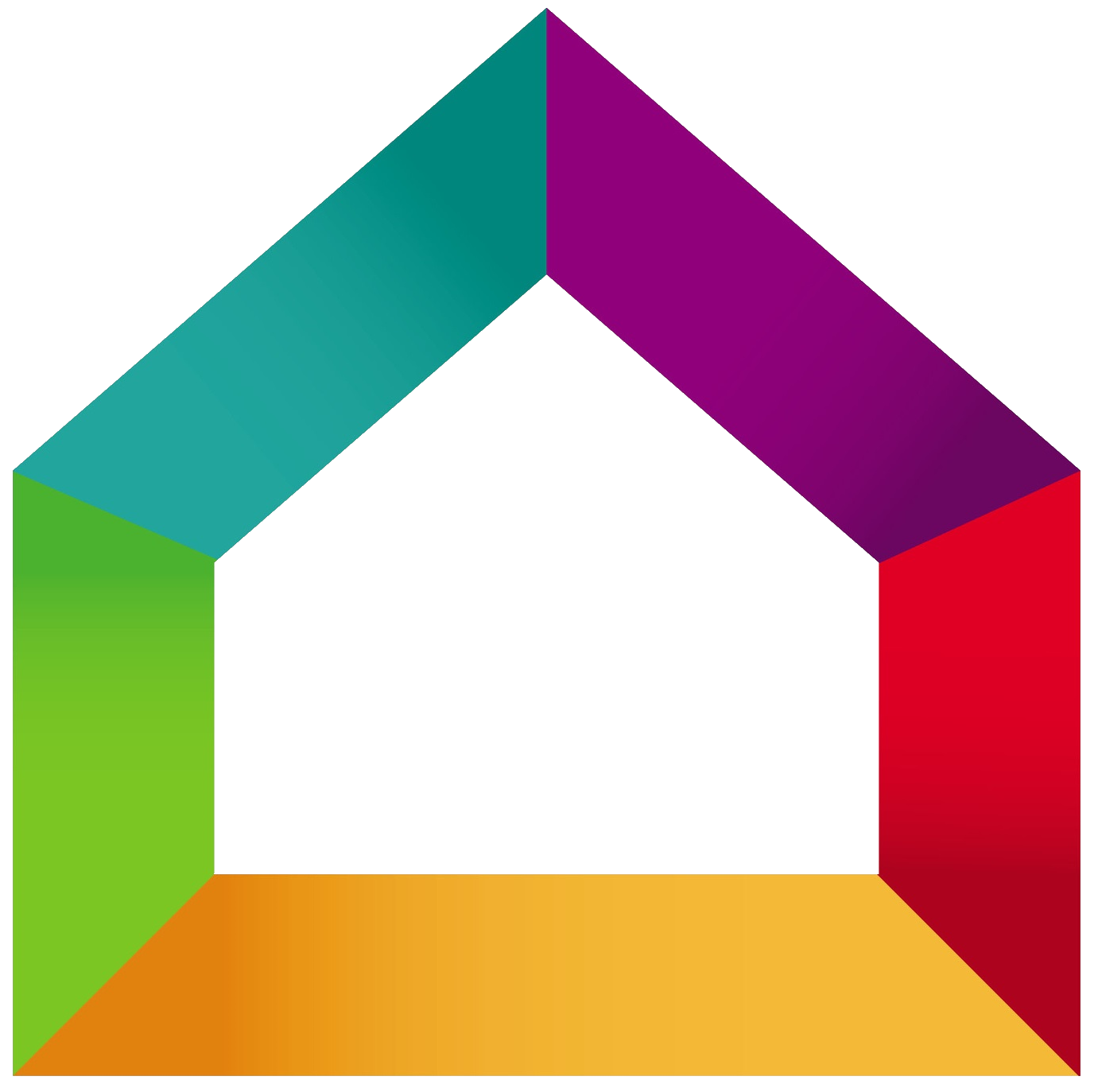 BATI’RENOV	Entreprise Bati’renov15 rue de la république78000 VersaillesTel : 01.02.03.04.05Mail : contact@bati-renov.comConditions de règlement :Acompte de 20% à la commande  338,80 €Acompte de 30 % au début des travaux   508,20 €Solde à la livraison, paiement comptant dès réceptionMerci de nous retourner un exemplaire de ce devis Signé avec votre nom et revêtu dela mention « Bon pour accord et commande »DésignationUnitéQuantitéPrix unitaireTotal HTPose de volets battant en aluminium Volets aluminium à pentures et contre pentures 2 vantaux 125x100 cmU2395,00 €790,00 €Volets aluminium à pentures et contre pentures 1 vantail 95x80    U1250,00 €250,00 €Total pose volets en neuf1040,00 €Pose de volets en PVC pour porte-fenêtre Porte-fenêtre aluminium coulissante en neuf 225x140 cmU1500,00 €500,00 €Total pose volets en neuf500,00 €